 University of Central Florida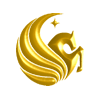 College of MedicineM.D. Program Curriculum Committee Minutes – M3/M4Meeting Date: 8/11/2017                                  	       Start time:  7:30 AM	           Adjourn time:	9:30 AM    				 Chaired by: Dr. Peppler		       Attendance:    (Doctors) Bellew, Berman, Caceres, Karch, Lube, Ladde,  Pasarica, Peppler, Moran-Bano (Staff). Ms. Anderson, Ms. Bailey, Ms. Bowers, Ms. Cubero, Ms. Dexter,  Ms. Gillfedder, Ms. Hasegawa, Ms. Kennedy, Ms. Linton, Ms. Marchand, Ms. Newsum, Dr. Gerber, Ms. Orr, Dr. Selim, Mr. Staack, Mr. Voorhees (Students) MS3 Sterling, MS3  Altier, MS4 Esplin.Agenda ItemDiscussion/ConclusionRecommendations/ActionsResponsibleFollow UpReview MinutesReview of minutes from 6/30/17 meeting. Minutes approvedDr. KlaphekeCompletedAnnouncementsUpdate on Clinical Partners - Dr. Peppler has been meeting with Academic Assistant Deans to provide end of the year clerkship survey.  List of exceptional faculty also provided at each site.   Individual emails have been sent to outstanding faculty as well.  Dr. Peppler expects that all clerkship directors will be meeting with site directors.  Meeting at OH recently regarding scheduling process.  OH is exploring options regarding scheduling process.  Review of scheduling for 2018 – 2019 for upcoming M3 students.  Dr. Peppler would like the intro to clerkships to be reduced in length and more information to be provided online and via SLM.Overview of 2017 AAMC Graduation Questionnaire.  Responses are good.  Benchmark comparison from 2016 GQ and 2017 GQ disseminated for reference. – Dr. PepplerM3/M4 Faculty Recognition Reception/CME is scheduled Friday, September 15, 2017, 5:00 to 7:00pm. Reminder:  NBME Friday November 10 is a holiday.  Dr. Peppler is proposing that, beginning May 2018, we end all M3 Clerkships on the final Wednesday, have NBME Exam on the final Thursday, and utilize the final Friday morning for LCTs and Student Affairs meetings.During Block 3, each Clerkship Director/Coordinator should review their clerkship data currently on the COM webpage for accuracy:  https://med.ucf.edu/academics/md-program/.  At the next M3/M4 meeting, we can discuss whether we want to make each clerkship’s webpage description similar in layout/design.  Student UpdatesM3 – Move OSCE to week four for Neurology.M4 – Students feel like it would be beneficial if they could have specialty time in internal medicine/family medicine clerkship in M3 year.  Would also like some flex time in M3 year so they can rotate in electives outside of the core clerkships.  Dr. Pasarica stated that the IM/FM clerkship will be starting specialty rotations for medicine in the 2018-19 academic year.M3/M4 Student RepresentativeCompletedLCME data review:  Student Performance and Clerkship Evaluation Data, especially Duty Hours, etc. Data for the 2017 – 2018 academic year looks good.  Students are rating mid-clerkship feedback in Pediatrics as low.  No other areas of concern.Sent out invites for LCME mock visit.Ms. Orr and Dr. SelimOngoingInput from CSAC on how to address excused absences for missed Clerkship OSCEClinical skills simulation center has been reconfigured.  Clinical Skills Assessment Sub-Committee has been formed.  Manual for committee has been distributed.  What represents a comparable examination?  Or must the student complete the OSCE with the next block? For OSCE makeup:  Budget time in the next rotation where the student could complete the OSCE exam.  Student would take exam at the regularly scheduled time with the next block.Dr. PepplerIn Progress2017-2018 Academic Calendars for M3/M42017-2018 academic calendars were presented.Block 5 will begin on Tuesday November 12th due to Veteran’s Day.Calendars approved.  Calendars will be send to CCOM for approval.Ms. OrrCompletedChanges to Clerkships’ Required Clinical ConditionsDiscontinue all the following:Pediatrics:  Prescription WritingOB-GYN:                  Contraception                Infertility                Third trimester bleeding                Abdominal Pain in Pregnancy                Antepartum visit                Multiple Gestation                Breastfeeding                Interpretation of Pelvic US findingsNeurology:  Lumbar PunctureDr. PepplerCompleteNeed to complete the mapping of each Clerkship Objectives to the M.D. ProgramClerkship objects are compared to COM program objectives.  Not all clerkships have provided this information.  Please refresh the information if any changes are needed.Drs. Gerber CompleteMapping preceptors to students in OasisMapping of students to residents and faculty.  Dr. Caceres feels like sometimes the student is mapped to the wrong person.  Suggested working with residency coordinators to get schedules so there is accurate mapping for student evaluations.Dr. Lube suggested using paper evaluations.Margaret mentioned that MedHub will have an app that evaluations could be completed on. Dr. Pasarica will share recent articles with Dale that talks about how other schools are collecting evaluations.Topic will be on next agenda for further discussion.Dr. Caceres and Ms. KennedyOn-GoingDiscussion of the results of the end-of-M3 student surveyDr. Peppler is concerned about comments from students regarding professionalism.  Topic will be on next agenda for further discussion.Students should utilize advising academy.Student representatives will be provided with survey.Dr. PepplerCompleteOpen invitation:  how can M3/M4 curriculum better address student/physician well-beingCOM is looking to hire a counselor to focus on student well-being.Students are forming a committee regarding student well-being.Dr. PepplerOn-GoingReview/approval of any new M4 course proposalsN/AMr. Staack, Dr. Klapheke, Dr. PepplerCompletedNext MeetingFriday, September 29, 2017 - 7:30 AM COM 101